HSHL-Professorin Nilima Prakash im Gründungsdirektorium des Promotionskollegs NRW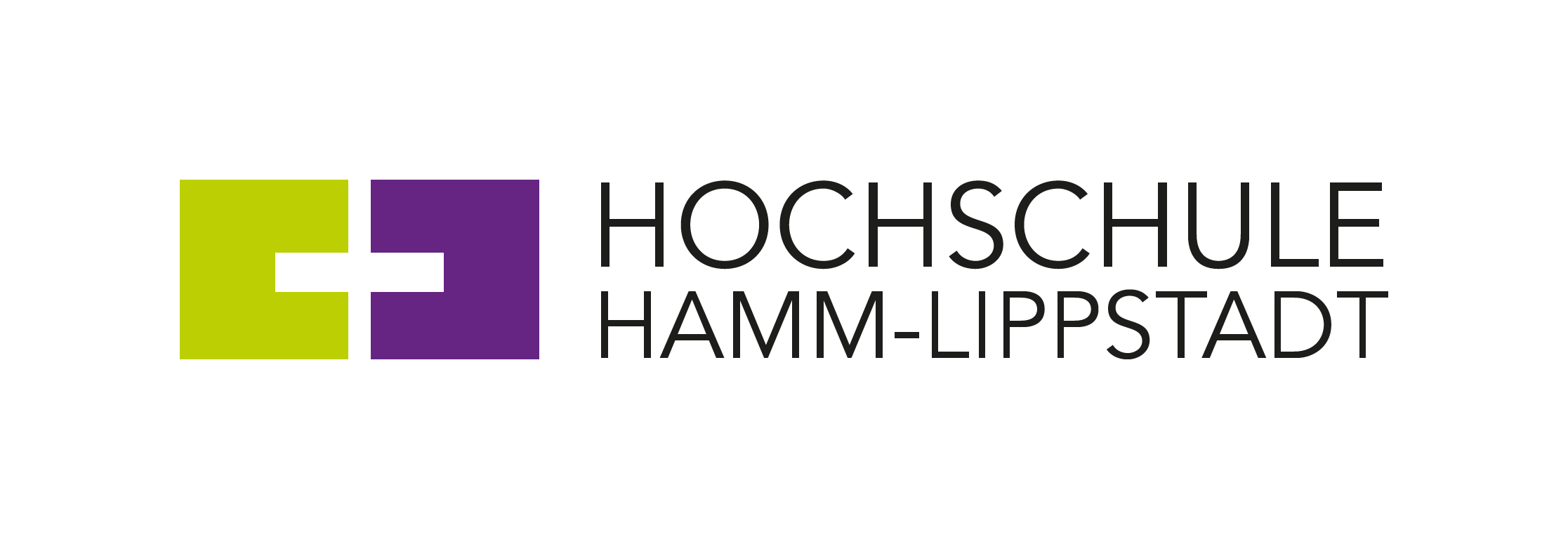 Prof. Dr. Nilima Prakash, Professorin an der HSHL für „Angewandte Genetik und Stammzellbiologie“, ist zur stellvertretenden Gründungsdirektorin für das Promotionskolleg für angewandte Forschung in Nordrhein-Westfalen (NRW) ernannt worden. Insgesamt gibt es acht Gründungsdirektorinnen und -direktoren und 13 Stellvertretungen. Prof. Prakash ist Stellvertretung in der Abteilung „Lebenswissenschaften und Gesundheitstechnologien“. Sie war bereits stellvertretende Sprecherin in der Fachgruppe „Lebenswissenschaften und Gesundheitstechnologien“, aus der nun die gleichnamige Abteilung hervorgegangen ist.Die Gründungsdirektorinnen und -direktoren, die für eine Amtszeit von drei Jahren ernannt wurden, leiten die Abteilungen, in denen die konkrete wissenschaftliche Zusammenarbeit stattfinden soll. Ziel des PK NRW, das aus dem Graduierteninstitut NRW (GI NRW) hervorgeht, ist es, gemeinsam mit den Trägerhochschulen die Voraussetzungen für Promotionen an Hochschulen für angewandte Wissenschaften (HAW), wie der Hochschule Hamm-Lippstadt zu schaffen. Dazu baut es auf den Erfahrungen des GI NRW auf. Den Doktorgrad wird das PK NRW verleihen. Voraussetzung ist, dass das Wissenschaftsministerium des Landes dem Promotionskolleg NRW nach Begutachtung durch den Wissenschaftsrat das Promotionsrecht verleiht.Weitere Informationen:HSHL-Beteiligung im Graduierteninstitut NRW: https://www.hshl.de/graduierteninstitut-nrw Offizielle Pressemeldung des Promotionskollegs: https://idw-online.de/de/attachmentdata85720.pdfÜber die Hochschule Hamm-Lippstadt:Die Hochschule Hamm-Lippstadt (HSHL) bietet innovative und interdisziplinäre Studiengänge aus den Bereichen Ingenieurwissenschaften, Naturwissenschaften, Informatik und Wirtschaft an. In 14 Bachelor- sowie zehn Masterstudiengängen qualifizieren sich an der HSHL derzeit 6100 Studierende praxisorientiert für den späteren Beruf. An den beiden Campus in Hamm und Lippstadt verfügt die Hochschule über modernste Gebäude und rund 15.000 Quadratmeter Laborfläche für zukunftsorientierte Lehre und Forschung. Für das rund 400-köpfige Team um Präsident Prof. Dr. Klaus Zeppenfeld und Kanzler Karl-Heinz Sandknop bilden besonders Toleranz, Chancengleichheit und Vielfalt die Grundlage für eine Arbeit, die nachhaltig zur gesellschaftlichen Entwicklung beiträgt.www.hshl.de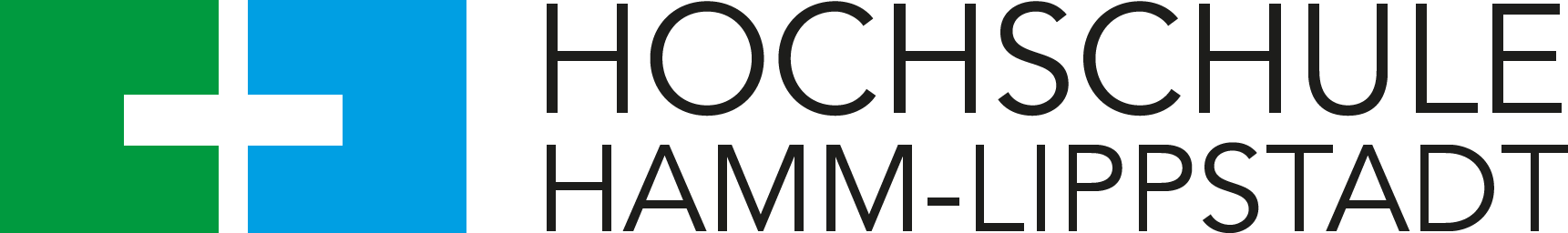 